Guideline: Management of paracetamol overdoseWhat constitutes a likely paracetamol overdose?Patients who present with a suspected paracetamol overdose can present in one of two ways:Single acute overdose: patients who have ingested 75mg/kg over a period of 1 hour or lessStaggered overdose: ingestion of multiple doses over a period of >1 hourUnless part of a suicide attempt, patients may not readily admit to having taken a paracetamol overdose (OD). Have a high degree of suspicion, particularly if ALT >1000 and perform a paracetamol level. It is prudent to find out the exact time of the overdose and the weight of the patient (to calculate the toxic dose). The subsequent management is based on the timing of the overdose. The mainstay of treatment is N-acetylcysteine (NAC) and IV fluids.Assessment of suspected paracetamol overdose NAC dosingThe following dosing has been taken from Toxbase® for ease of access.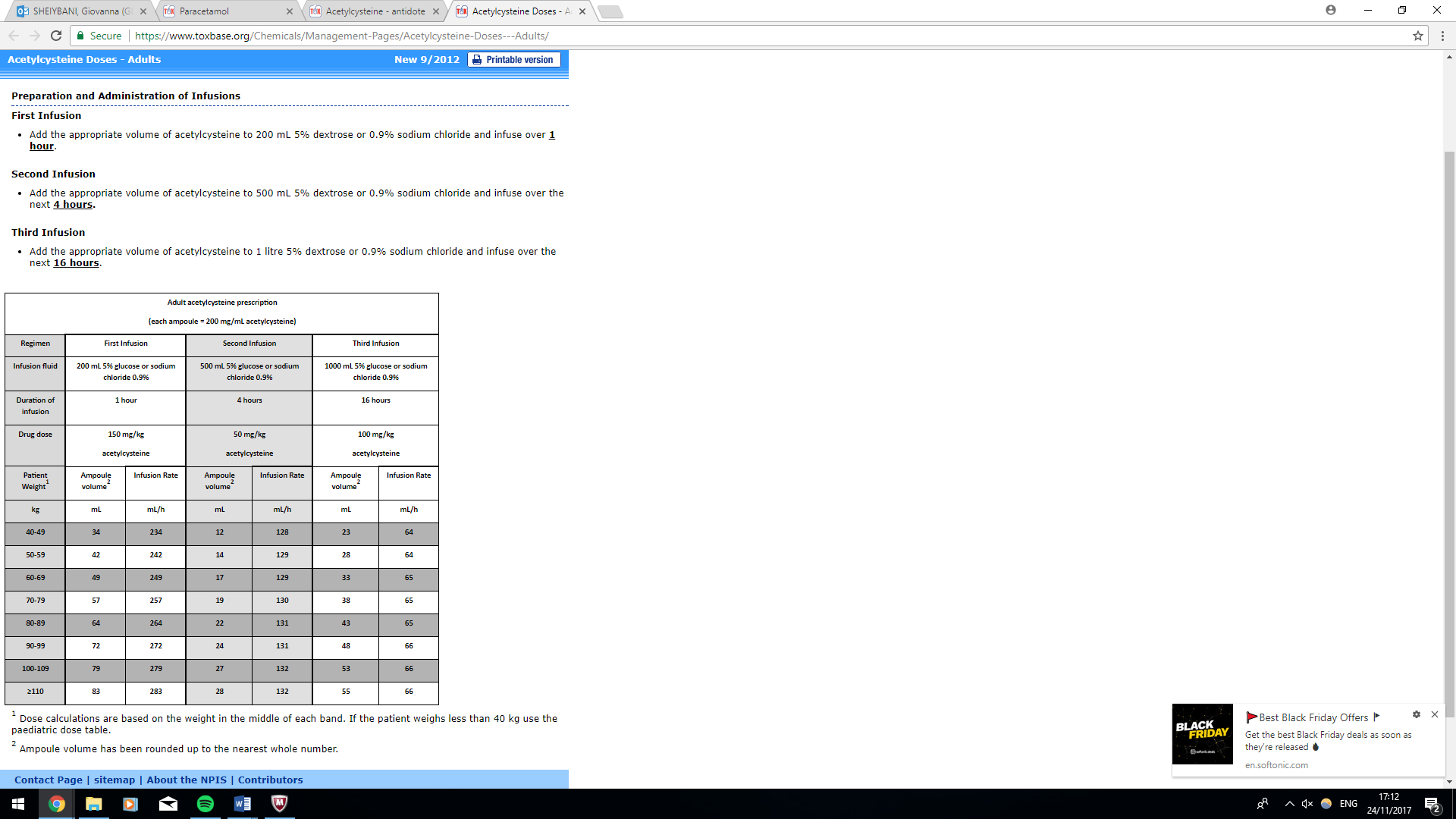 Assessment at completion of NAC treatmentRepeat all bloods including clotting, VBG and liver function testsIf all normal, patient is now medically fit and can be referred for psychiatry review as requiredIf ALT abnormal but improving, lactate and PH normal and INR <2.0, no need to give more NAC. Patient could come back to AEC for repeat LFTs to facilitate discharge.If ALT abnormal and markers of liver dysfunction abnormal (including a rising INR), give more NAC and discuss with Birmingham liver unitManagement if initial bloods/assessment abnormalWhat do these investigations tell us?Glucose:Low glucose may indicate liver failurePhosphate:Rising levels indicate severe liver cell necrosisPT and INR:INR more useful than PTMust indicate on the blood form that INR needed in context of paracetamol overdose (rather than just the PT) as INR is a prognostic indicatorPlasma paracetamol levels taken at >4 hours post-ingestionVBG:PHLactate  if initially >2 with no other markers to indicate liver failure (i.e. PH is normal), for fluid resuscitation and repeat VBGFurther assessment to decide if discussion with Birmingham liver unit requiredThe following table is a guideline of when discussion with the Birmingham liver unit should take place. If in doubt, contact the Gastroenterology SpR on-call or the Birmingham liver unit (07718863923 or 01213716148).Other aspects to help guide decision to discuss with Birmingham:A guide for worrying INR:>2.0 at 24 hours>4.0 at 48 hours>6.0 at 72 hoursINR continuing to rise on day 3 and 4Significant hypoglycaemiaHypotension despite fluid resuscitationIt is worth noting that grade 1 encephalopathy can be difficult to detect. A hepatic flap with confusion indicates a grade 2 encephalopathy and this should prompt discussion. This is due to the fact that a grade 2 encephalopathy, although not a direct indication to transplant, they do not require anaesthetic support to be transferred should this decision be made.It is better to discuss these patients when markers are worsening, even if they have not reached the criteria for liver transplant. Discuss with the Birmingham liver unit or the gastroenterology team.Day 1Day 3Day 4Arterial PH <7.3Arterial PH <7.3Lacate >2.5Lactate >2.5EncephalopathyEncephalopathyEncephalopathyCreatinine >250 µmol/lCreatinine >250 µmol/lCreatinine >350 µmol/lPT >50s, INR >3PT >60s, INR >4.5Rising PT – any value